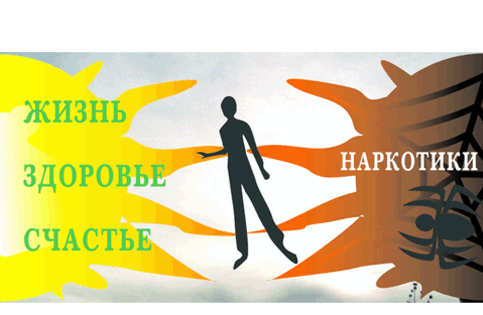 КУДА  ОБРАЩАТЬСЯ, ЕСЛИ ВОЗНИКЛИ ПРОБЛЕМЫ СО ЗДОРОВЬЕМ?1.    Центр   по   профилактике   и   борьбе   со   СПИД   и инфекционными заболеваниямиУл. Володарского 76, тел. 56-30-652.	Областная наркологическая больницаТел. 52-20-253.	Центр «Панацея»Ул. Володарского 96, тел. 52-42-414.	Молодежный      интеллектуальный      центр      бизнес-
образованияУл. Литвинова 21а, тел. 64-78-505.	УФСКН по Пензенской областиТел. доверия 63-43-42 (круглосуточно)6.	Пензенский областной центр медицинской профилактикиУл. Лермонтова 28, тел. 52-56-90 Ул. Володарского 79, тел. 63-39-45РЕКОМЕНДУЕМАЯ ЛИТЕРАТУРА1.   Данилин А., Данилина И. Как спасти детей от наркотиков. -«Врачи предупреждают». - М.: ЗАО Изд-во Центрполиграф, 2001г.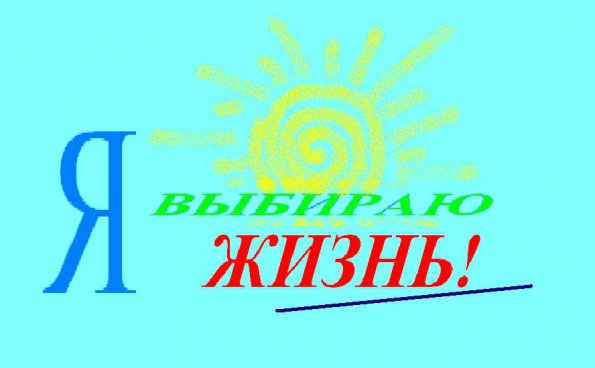 2.   Молодая семья на рубеже 20-21 веков: региональный опыт и проблемы. Материалы региональной научно-практической конференции. Иваново, 2000г.3. Наркомания: Избавление от зависимости, лечение, профилактика/ Авт.сост. В.И. Петров.- Мн.: Соврем ен. Литератор, 1999г.4.    Пятницкая И.Н., Найденова Н.Г. Подростковая наркология. -М.: Медицина, 2002г.5.   Профилактика наркоманиии и сопутствующих заболеваний / Л.А.Николаев, Д.Л. Николаев. - Мн.: Высш.шк., 2002г.6.	Попов Ю.В., Вид В.Д. Психические и поведенческие расстройства вследствие употребления психоактивных веществ // Русский мед. Журнал. -1998. - Т.6. - №2. - С.88-101. 7.   Сирота Н.А., Ялтонский В.М. Профилактика наркомании и алкоголизма. -М.: Издательский центр «Академия», 2003г.8.   Сирота Н.А., Ялтонский В.М., Зыков О.В., Терентьева А.В., Баушева И.Л. Наркомания: программа профилактики среди подростков и молодежи./ НИИ наркологии МЗ РФ. - Москва, 1998г.9.  Эйдемиллер ЭТ., Юстицкис В. Психология и психотерапия семьи. - СПб.: «Питер», 1999г.